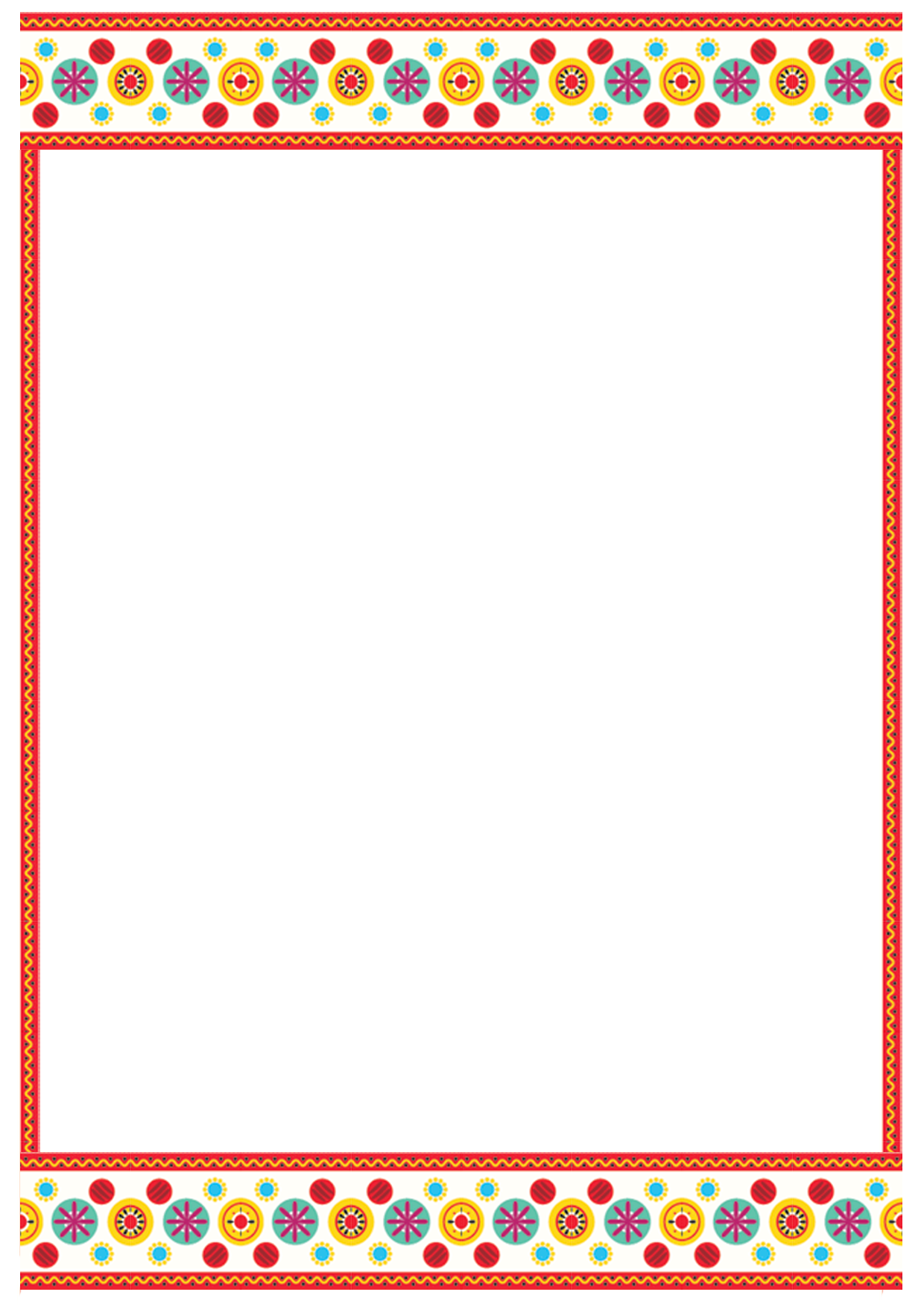                                     МБДОУ «Детский сад № 11 «Ручеек» г. ЧебоксарыПЕДАГОГИЧЕСКИЙ  ПРОЕКТПО ТЕМЕ:«Дымковская деревня»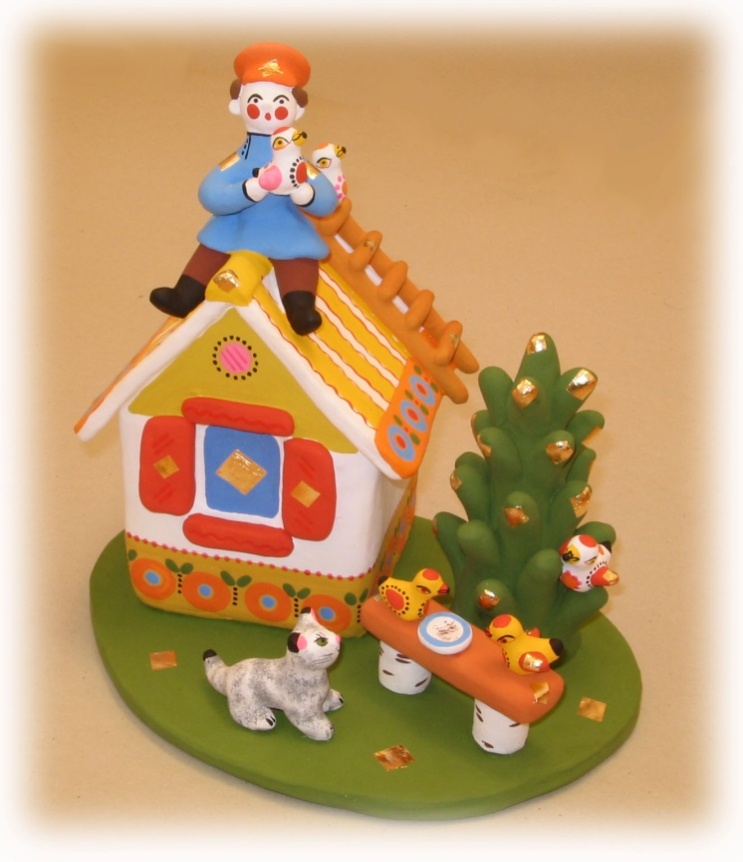                                                                     Выполнила:                                                                                                  Воспитатель      Королева В.Л.                                                                ЧЕБОКСАРЫ 2017Паспорт проекта.Название проекта: «Дымковская деревня».Вид проекта: Информационно-творческий. База проекта: МБДОУ «Детский сад № 11 «Ручеек» г.ЧебоксарыСрок реализации проекта: Краткосрочный (08.05.2017-13.05.2017). Участники проекта: Дети старшей группы, родители, воспитатели.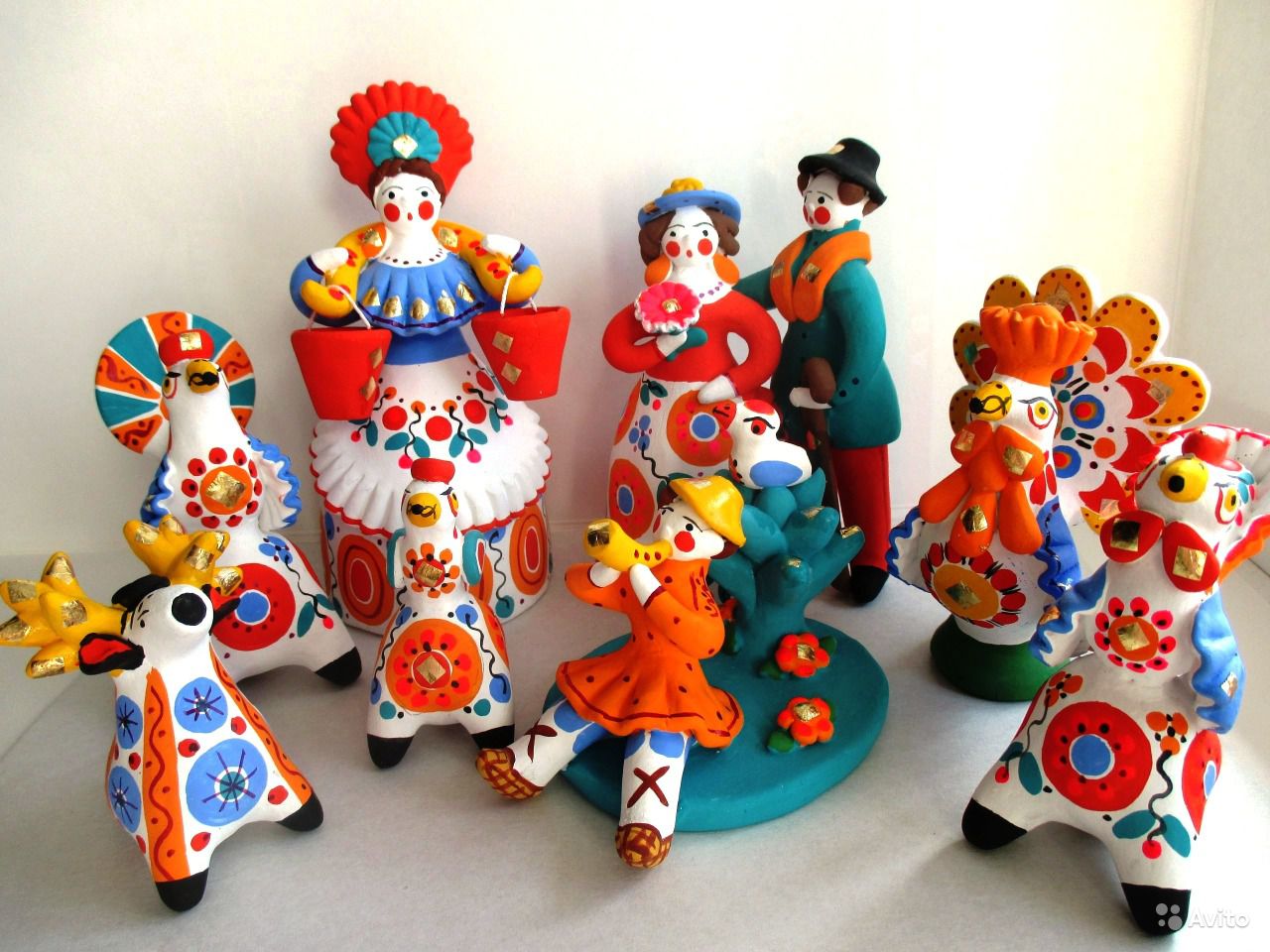 Актуальность.Декоративно-прикладное искусство является одним из факторов гармоничного развития личности. Известно, что расширение связей ребенка с окружающим миром предполагает обогащение общения детей с окружающим социумом и природой. Полюбив то ,что его окружает, ребенок лучше понимает и ценит то, что присуще всему народному искусству, что объединяет все виды, увидит то, что отличает их друг друга.Народное декоративно-прикладное искусство – часть национальной культуры. Произведения народного искусства вносят в жизнь гармоничные формы, яркие краски, позитивные идеи. В свою очередь, народная игрушка воплощает образы,   близкие жизненному опыту детей, благодаря простоте и выразительности формы, лаконичной яркости, доступности исполнительной техники, интерактивному игровому характеру. Народная игрушка будит мысль и фантазию ребенка.Таким образом, декоративно прикладное искусство – одно из средств художественного воспитания дошкольников. Знакомясь с народным искусством, дети учатся понимать прекрасное, узнают традиции, обычаи, особенности жизни, быта, передающиеся из поколения в поколения, усваивает эталоны красоты .                                                                                      .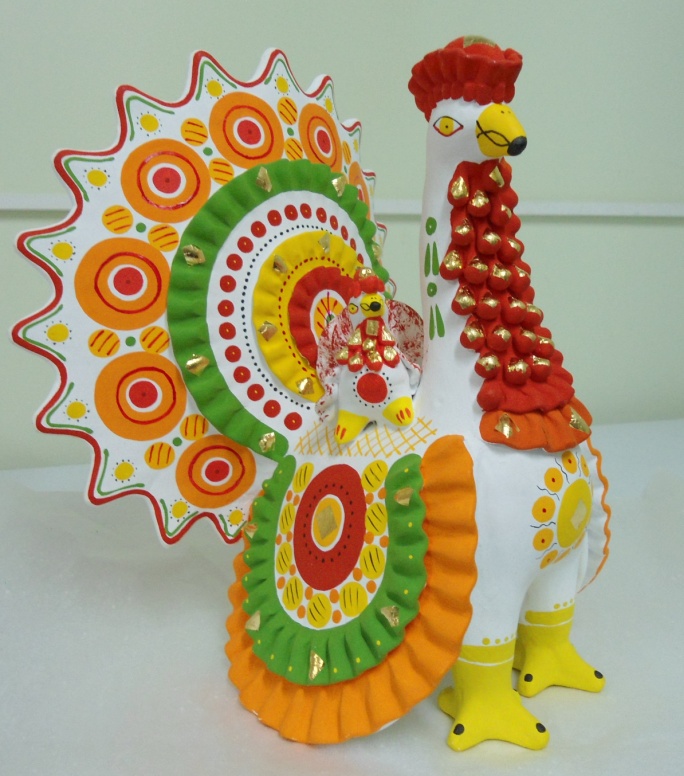 Цель  : Развитие у детей познавательного интереса к русскому народному    декоративно-прикладному      творчеству, создать условия для активного  использования знаний и опыта детей в их творческой деятельности.Задачи: 1.Прививать интерес к культуре русского народа через знакомство с народным искусством, любовь к Родине, воспитывать гордость за свою страну;2.Познакомить детей с историей дымковской игрушки; 3.Развивать внимание, мышление, творческое воображение, зрительную память, умение   анализировать. Развивать навыки художественного творчества детей.4.Развивать умение рисовать простейшие элементы;5.Воспитывать любовь к русскому прикладному искусству, уважение к работам народных  мастеров.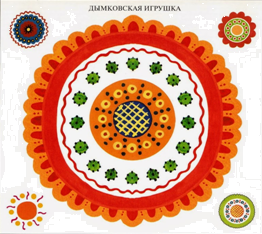 Предполагаемый результат:   -Дети познакомятся с одним из старинных промыслов России-Дымковской игрушкой;   -Дети познакомятся с разнообразием видов Дымковских игрушек, с историей создания этих игрушек;   -Совместная творческая работа еще более сблизит детей и родителей. Этапы реализации проекта:  •Подготовительный  •Основной  •Заключительный1 этап-подготовительный.  1.Постановка цели и задач.  2.Подбор наглядно-иллюстративного материала.   3.Подбор художественной литературы по теме (загадки, стихи).  5.Подбор материала для изобразительной и продуктивной  деятельности.2 этап-основной.  Проведение комплекса мероприятий по теме: «Приобщение детей старшего дошкольного возраста к   народному декоративно прикладному творчеству»включает в себя:   1.Работа с детьми.  2.Работа с родителями.Содержание:В работе с детьми:1.Просмотр презентации: «Дымковская игрушка».    Ознакомление с художественной литературой: «Веселая Дымка»А.Дъяков,                         «Дымковская игрушка»В.Феофанов,«Игрушкины частушки»П.Синявский,сказка «Баран золотые рога»,      легенда о солнце.  2.Знакомство с основными элементами росписей: дымка (рисование).  3. Совместная деятельность «Дымковская уточка», «Роспись петуха», «Роспись   барыни»,роспись макетов дерева и домика дымковской росписью».4.Изготовление д/и «Укрась дымковскую игрушку»,«Собери дымковскую игрушку», «Назови правильно».В работе с родителями:1.Консультация: «Дымковская игрушка». 3 этап – заключительный.Выставка детских творческих работ  «Дымковская деревня».Литература: 1.Комарова Т.С.Занятия по изобразительной деятельности в детском саду /Комарова Т.С.-М.:Мозаика-Синтес,2006;2. Комарова Т.С. Народное искусство в воспитании детей /Комарова Т.С.-М.:2006;3.Лыкова И.А. Занятия по изобразительной деятельности в детском саду/Лыкова И.А.Карапуз,2010; 4. Скоролупова О.А. Знакомство детей старшего дошкольного возраста с русским   народным декоративно-прикладным искусством/Скоролупова О.А.М.-ООО «Скрипторий 2003»,2008;Интернет ресурсы:                                                                http//www.dymkatoy.ruПриложение.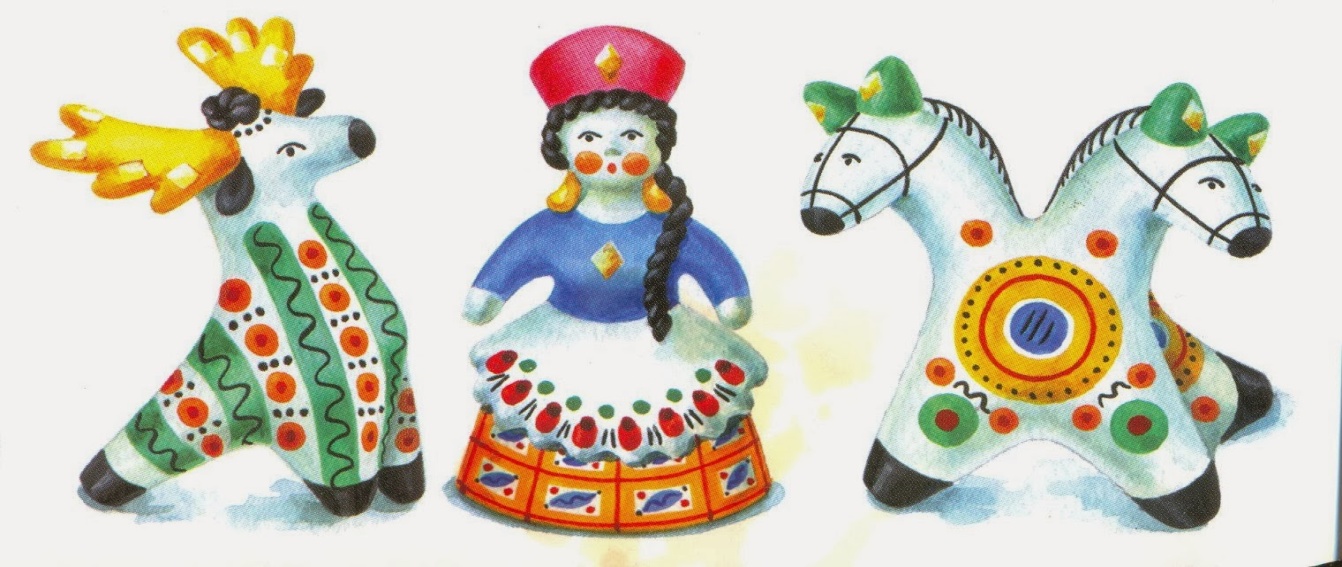 Приложение.Веселая Дымка.Много сказочных мест у России,Городов у России не счесть,Может, где-то бывает красивей,Но не будет роднее, чем здесь.Возле Вятки самой Дымково – поселок,Окаймлен лесами уголок веселый.Лет ему за двести, триста ль миновало?Собирались вместе мужики бывало.А управясь дома, бабы приходили,С удалью знакомой пляски заводили.Праздник отмечали - пели, не скучали…Как-то вятичи-дружки сели в праздник у реки.Под руками глина - слой на три аршина.Стали шарики катать, как снежки, бывало…Глину щупать, глину мять - жирная, как сало!В Дымкове, за Вяткою – рекою,Драгоценный продолжался труд,Не ища на старости покоя,Труженицы славные живут.Кто-то сделал индюка - распушенные бока,У кого-то глина стала вдруг павлином.Кто-то вылепил синицу - сразу стало веселей.Мастера и мастерицы появились на селе!А. ДьяковИгрушкины частушки.Игрушкою своей!В ней нету цвету дымного,Что серости серей.В ней что-то есть от радуги,От капелек росы,В ней что-то есть от радости,Гремящей, как басы!Синявский.Дымковская игрушка.Чем знаменито Дымково?Игрушкою своей!В ней нету цвета дымного,Что серости серей.В ней что-то есть от радуги,От капелек росы.В ней что-то есть от радости,Гремящей как басы!Она глядит не прянично –Ликующе и празднично.В ней молодость – изюминка,В ней удаль и размах…Сияйте, охра с суриком,Чтоб всем светло, не сумрачно!И злость, и хмурость льдинкою,Без всякого следа,Пусть под улыбкой ДымковаРастают навсегда!В.Феофанов                                                 .Сказка «Баран Золотые Рога»(дымковская игрушка)Жил-был баран Золотые Рога. Шерсть на боках у него была вся в цветных завитках – синих, красных. Желтых, белых, черных. Гулял баран по полям и горам, по лесам и лугам. Никого баран Золотые Рога не боялся. От холода его  шуба спасала, а от лютых зверей – умная голова. Окружили раз барана серые волки. Да только баран Золотые Рога не испугался, поглядел на серых волков и говорит:- Пора бы и поужинать, да волки все какие-то худые.А волчий круг все уже. Баран и говорит:- Ошибся я, есть и жирные головы.А волки все ближе. Закричал баран Золотые Рога на весь лес:- Жирную пару волков на ужин выбрал!Сверкают при лунном свете золотые рога. Испугались волки и пустились со всех ног наутек.Эту сказку очень любят вспоминать вятские мастерицы.Легенда о Солнце (дымковская игрушка)Древняя легенда рассказывает, что каждую весну чудесные кони с серебряными гривами и золотыми хвостами вывозят на небо колесницу Солнца. Солнце несло людям тепло, урожай, оттого на дымковских игрушках и появились яркие полосы, круги, похожие на солнце и его лучи.Дидактические игры.Дидактическая игра «Укрась дымковскую игрушку»Цель: Дидактическая задача:  Закреплять умение детей украшать игрушки способом аппликации помотивам дымковской росписи, поддерживать интерес к декоративно-прикладному искусству.Материал и оборудование. Элементы дымковской росписи.Игровое правило. Дети должны украсить игрушку, используя данные элементы методом аппликации.Выигрывает тот, кто первым украсит игрушку.                                                       Дидактические игра «Собери дымковскую игрушку».Дидактическая задача: Закреплять знания детей о дымковской игрушке –барыня; умение собирать барынюиз частей по способу мозаики. Выделять элементы украшения. Воспитывать уважение и любовьк народному творчеству.Материал и оборудование. Барыня, поделенные на несколько частей.Игровое правило. Собрать из отдельных частей целую барыню. Побеждает тот, кто больше собрал.Дидактическая игра «Назови правильно».Дидактическая задача : Закрепить знания детей о народных художественных промыслах, их признаках. Умение найти нужный промысел среди других.Материал и оборудование. Картинки с изображением народных промыслов России.Игровое правило. Дети поочередно берут картинки и отгадывают какой промысел изображен, место его возникновения и характерные особенности.